Zrenjanin, 25.01.2016. god.     								Del. broj:  13 - 132Predmet: Pojašnjenje broj 4 konkursne dokumentacije za javnu nabavku broj JN 34/2015 – MATERIJAL ZA HEMODIJALIZU po partijama    Dana 21.01.2016. godine dostavljen nam je zahtev za pojašnjenje konkursne dokumentacije za javnu nabavku JN 34/2015 – MATERIJAL ZA HEMODIJALIZU po partijama.SAŽETO PITANJE broj 1:Naručilac na strani 4/35 Konkursne dokumentacije u delu II Podaci o predmetu javne nabavke u tački 2. Partije, u partijama od br. 2 do br.17 nabavlja „Dijalizator...“.Molimo naručioca da nam bliže objasni:Da li je potrebno da ponuđena dobra pored karakteristika koje navodi Pravilnik o standardima materijala za dijalize ispunjavaju standarde EN 1283 i ISO 8637?ODGOVOR broj 1: Ne moraju da ispunjavaju navedene standarde.SAŽETO PITANJE broj 2:Molimo Naručioca da dopuni i izmeni konkursnu dokumentaciju tako što će kao dodatni uslov zahtevati prilaganje kopije sertifikata ISO 9001:2008 koji glasi na ponuđača.ODGOVOR broj 2: Ne treba dostavljati navedeni sertifikat koji glasi na ponuđača.                                                                                                            S poštovanjem                                                                                             Komisija za JN 34/2015      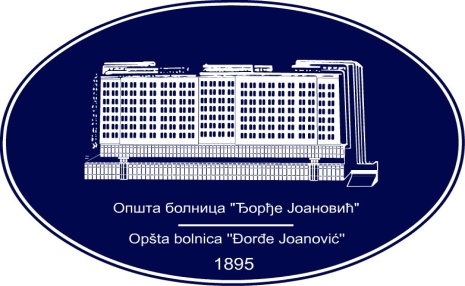 REPUBLIKA SRBIJA - AP VOJVODINAOPŠTA BOLNICA “Đorđe Joanović”Zrenjanin, ul. Dr Vase Savića br. 5Tel: (023) 536-930; centrala 513-200; lokal 3204Fax: (023) 564-104PIB 105539565    matični broj: 08887535Žiro račun kod Uprave za javna plaćanja 840-17661-10E-mail: bolnicazr@ptt.rs        www.bolnica.org.rs